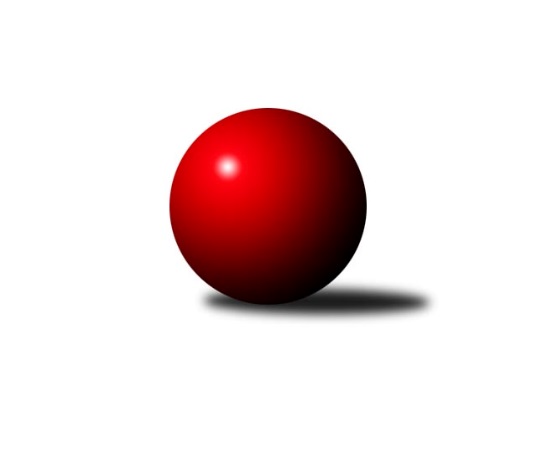 Č.15Ročník 2019/2020	18.6.2024 Krajská soutěž Vysočiny B 2019/2020Statistika 15. kolaTabulka družstev:		družstvo	záp	výh	rem	proh	skore	sety	průměr	body	plné	dorážka	chyby	1.	KK Jihlava C	15	12	1	2	66.0 : 24.0 	(72.0 : 48.0)	1664	25	1167	497	26.1	2.	TJ Třebíč D	15	11	2	2	59.0 : 31.0 	(74.0 : 46.0)	1681	24	1171	510	28.9	3.	TJ Start Jihlava D	15	11	0	4	59.0 : 31.0 	(70.5 : 49.5)	1650	22	1151	498	34.5	4.	TJ Třebíč E	15	8	0	7	49.5 : 40.5 	(66.5 : 53.5)	1650	16	1155	495	30.8	.	o udržení					 	()						5.	KK Jihlava D	14	4	2	8	35.0 : 49.0 	(56.0 : 56.0)	1584	10	1123	461	39.1	6.	TJ Start Jihlava C	15	4	0	11	30.0 : 60.0 	(45.0 : 75.0)	1521	8	1083	438	43.5	7.	TJ Nové Město na Moravě C	14	3	1	10	24.0 : 60.0 	(39.0 : 73.0)	1553	7	1109	444	44.6	8.	TJ Spartak Velké Meziříčí	15	3	0	12	31.5 : 58.5 	(49.0 : 71.0)	1567	6	1094	472	36.3Tabulka doma:		družstvo	záp	výh	rem	proh	skore	sety	průměr	body	maximum	minimum	1.	KK Jihlava C	8	7	1	0	39.0 : 9.0 	(39.0 : 25.0)	1696	15	1760	1644	2.	TJ Start Jihlava D	7	6	0	1	32.0 : 10.0 	(34.0 : 22.0)	1625	12	1683	1593	3.	TJ Třebíč D	7	6	0	1	27.0 : 15.0 	(35.0 : 21.0)	1720	12	1781	1657	4.	TJ Třebíč E	8	4	0	4	26.5 : 21.5 	(37.0 : 27.0)	1673	8	1721	1605	.	o udržení					 	()					5.	KK Jihlava D	7	2	1	4	16.0 : 26.0 	(26.0 : 30.0)	1589	5	1658	1511	6.	TJ Nové Město na Moravě C	7	2	1	4	14.0 : 28.0 	(19.0 : 37.0)	1549	5	1637	1506	7.	TJ Spartak Velké Meziříčí	7	2	0	5	19.0 : 23.0 	(26.0 : 30.0)	1647	4	1733	1508	8.	TJ Start Jihlava C	8	2	0	6	15.0 : 33.0 	(22.0 : 42.0)	1557	4	1620	1528Tabulka venku:		družstvo	záp	výh	rem	proh	skore	sety	průměr	body	maximum	minimum	1.	TJ Třebíč D	8	5	2	1	32.0 : 16.0 	(39.0 : 25.0)	1686	12	1785	1619	2.	KK Jihlava C	7	5	0	2	27.0 : 15.0 	(33.0 : 23.0)	1665	10	1762	1592	3.	TJ Start Jihlava D	8	5	0	3	27.0 : 21.0 	(36.5 : 27.5)	1648	10	1692	1617	4.	TJ Třebíč E	7	4	0	3	23.0 : 19.0 	(29.5 : 26.5)	1643	8	1676	1593	.	o udržení					 	()					5.	KK Jihlava D	7	2	1	4	19.0 : 23.0 	(30.0 : 26.0)	1581	5	1668	1512	6.	TJ Start Jihlava C	7	2	0	5	15.0 : 27.0 	(23.0 : 33.0)	1534	4	1699	1291	7.	TJ Nové Město na Moravě C	7	1	0	6	10.0 : 32.0 	(20.0 : 36.0)	1554	2	1649	1495	8.	TJ Spartak Velké Meziříčí	8	1	0	7	12.5 : 35.5 	(23.0 : 41.0)	1550	2	1652	1455Tabulka podzimní části:		družstvo	záp	výh	rem	proh	skore	sety	průměr	body	doma	venku	1.	TJ Třebíč D	11	9	2	0	46.0 : 20.0 	(56.0 : 32.0)	1691	20 	5 	0 	0 	4 	2 	0	2.	KK Jihlava C	11	8	1	2	46.0 : 20.0 	(53.0 : 35.0)	1664	17 	5 	1 	0 	3 	0 	2	3.	TJ Start Jihlava D	11	8	0	3	45.0 : 21.0 	(51.5 : 36.5)	1648	16 	5 	0 	1 	3 	0 	2	4.	TJ Třebíč E	11	7	0	4	38.5 : 27.5 	(49.5 : 38.5)	1649	14 	4 	0 	2 	3 	0 	2	.	o udržení					 	()		 	 	 	 	 	 		5.	KK Jihlava D	11	3	2	6	28.0 : 38.0 	(44.0 : 44.0)	1576	8 	2 	1 	2 	1 	1 	4	6.	TJ Nové Město na Moravě C	11	3	1	7	22.0 : 44.0 	(33.0 : 55.0)	1540	7 	2 	1 	3 	1 	0 	4	7.	TJ Start Jihlava C	11	3	0	8	22.0 : 44.0 	(33.0 : 55.0)	1524	6 	1 	0 	4 	2 	0 	4	8.	TJ Spartak Velké Meziříčí	11	0	0	11	16.5 : 49.5 	(32.0 : 56.0)	1578	0 	0 	0 	5 	0 	0 	6Tabulka jarní části:		družstvo	záp	výh	rem	proh	skore	sety	průměr	body	doma	venku	1.	KK Jihlava C	4	4	0	0	20.0 : 4.0 	(19.0 : 13.0)	1703	8 	2 	0 	0 	2 	0 	0 	2.	TJ Start Jihlava D	4	3	0	1	14.0 : 10.0 	(19.0 : 13.0)	1655	6 	1 	0 	0 	2 	0 	1 	3.	TJ Třebíč D	4	2	0	2	13.0 : 11.0 	(18.0 : 14.0)	1690	4 	1 	0 	1 	1 	0 	1 	4.	TJ Třebíč E	4	1	0	3	11.0 : 13.0 	(17.0 : 15.0)	1652	2 	0 	0 	2 	1 	0 	1 	.	o udržení					 	()		 	 	 	 	 	 	 	5.	TJ Spartak Velké Meziříčí	4	3	0	1	15.0 : 9.0 	(17.0 : 15.0)	1562	6 	2 	0 	0 	1 	0 	1 	6.	KK Jihlava D	3	1	0	2	7.0 : 11.0 	(12.0 : 12.0)	1606	2 	0 	0 	2 	1 	0 	0 	7.	TJ Start Jihlava C	4	1	0	3	8.0 : 16.0 	(12.0 : 20.0)	1561	2 	1 	0 	2 	0 	0 	1 	8.	TJ Nové Město na Moravě C	3	0	0	3	2.0 : 16.0 	(6.0 : 18.0)	1573	0 	0 	0 	1 	0 	0 	2 Zisk bodů pro družstvo:		jméno hráče	družstvo	body	zápasy	v %	dílčí body	sety	v %	1.	Petr Dobeš st.	TJ Třebíč D 	15	/	15	(100%)	27	/	30	(90%)	2.	Jiří Mikoláš 	TJ Třebíč D 	14	/	14	(100%)	26	/	28	(93%)	3.	Jiří Chalupa 	TJ Start Jihlava D 	11	/	15	(73%)	20	/	30	(67%)	4.	Karel Slimáček 	KK Jihlava C 	10	/	13	(77%)	16	/	26	(62%)	5.	Svatopluk Birnbaum 	TJ Start Jihlava D 	10	/	14	(71%)	20	/	28	(71%)	6.	Jaroslav Nedoma 	KK Jihlava C 	10	/	15	(67%)	17.5	/	30	(58%)	7.	Zdeněk Toman 	TJ Třebíč E 	8	/	12	(67%)	16	/	24	(67%)	8.	Miroslav Ježek 	TJ Třebíč E 	7	/	13	(54%)	15.5	/	26	(60%)	9.	Vladimír Dočekal 	TJ Start Jihlava D 	7	/	13	(54%)	14.5	/	26	(56%)	10.	Jiří Cháb st.	TJ Start Jihlava C 	7	/	13	(54%)	13	/	26	(50%)	11.	Tomáš Fürst 	KK Jihlava D 	6	/	6	(100%)	12	/	12	(100%)	12.	Luboš Strnad 	KK Jihlava C 	6	/	10	(60%)	13	/	20	(65%)	13.	Pavel Tomek 	KK Jihlava C 	6	/	12	(50%)	10.5	/	24	(44%)	14.	Karel Plíhal 	TJ Třebíč E 	6	/	13	(46%)	11	/	26	(42%)	15.	Zdeněk Kováč 	TJ Spartak Velké Meziříčí  	5.5	/	8	(69%)	9	/	16	(56%)	16.	Matyáš Stránský 	KK Jihlava D 	5	/	6	(83%)	11	/	12	(92%)	17.	Marie Dobešová 	TJ Třebíč E 	5	/	6	(83%)	9	/	12	(75%)	18.	Jiří Starý 	TJ Spartak Velké Meziříčí  	5	/	8	(63%)	9	/	16	(56%)	19.	Miroslav Matějka 	TJ Start Jihlava D 	5	/	9	(56%)	10	/	18	(56%)	20.	Bohumil Lavický 	TJ Spartak Velké Meziříčí  	5	/	9	(56%)	9	/	18	(50%)	21.	Radana Krausová 	KK Jihlava D 	5	/	11	(45%)	10	/	22	(45%)	22.	Karel Uhlíř 	TJ Třebíč D 	5	/	13	(38%)	12	/	26	(46%)	23.	Petr Picmaus 	TJ Třebíč E 	4.5	/	10	(45%)	10	/	20	(50%)	24.	Jaroslav Kasáček 	TJ Třebíč E 	4	/	4	(100%)	6	/	8	(75%)	25.	Jan Mička 	TJ Spartak Velké Meziříčí  	4	/	4	(100%)	6	/	8	(75%)	26.	Irena Partlová 	KK Jihlava D 	4	/	9	(44%)	6	/	18	(33%)	27.	Roman Svojanovský 	TJ Nové Město na Moravě C 	4	/	12	(33%)	13	/	24	(54%)	28.	Antonín Kestler 	TJ Start Jihlava C 	4	/	12	(33%)	10	/	24	(42%)	29.	Sebastián Zavřel 	TJ Start Jihlava C 	4	/	13	(31%)	9	/	26	(35%)	30.	Vladimír Dvořák 	KK Jihlava C 	3	/	4	(75%)	6	/	8	(75%)	31.	Jiří Macko 	KK Jihlava C 	3	/	4	(75%)	5	/	8	(63%)	32.	Lucie Zavřelová 	KK Jihlava D 	3	/	7	(43%)	9	/	14	(64%)	33.	Robert Birnbaum 	TJ Start Jihlava D 	3	/	7	(43%)	5	/	14	(36%)	34.	Petra Svobodová 	TJ Nové Město na Moravě C 	3	/	7	(43%)	4	/	14	(29%)	35.	Pavel Přibyl 	TJ Start Jihlava C 	3	/	8	(38%)	7	/	16	(44%)	36.	Katka Moravcová 	TJ Nové Město na Moravě C 	3	/	9	(33%)	7	/	18	(39%)	37.	Jaroslav Mátl 	TJ Spartak Velké Meziříčí  	3	/	10	(30%)	6	/	20	(30%)	38.	Libuše Kuběnová 	TJ Nové Město na Moravě C 	3	/	11	(27%)	6	/	22	(27%)	39.	Hana Dinnebierová 	TJ Start Jihlava C 	3	/	12	(25%)	5	/	24	(21%)	40.	Martin Čopák 	KK Jihlava C 	2	/	2	(100%)	4	/	4	(100%)	41.	František Korydek 	TJ Spartak Velké Meziříčí  	2	/	7	(29%)	6	/	14	(43%)	42.	Martin Michal 	TJ Třebíč D 	2	/	13	(15%)	6	/	26	(23%)	43.	Jozef Lovíšek 	TJ Nové Město na Moravě C 	1	/	2	(50%)	2	/	4	(50%)	44.	Radek Horký 	TJ Nové Město na Moravě C 	1	/	3	(33%)	2	/	6	(33%)	45.	Lucie Hlaváčová 	TJ Nové Město na Moravě C 	1	/	3	(33%)	2	/	6	(33%)	46.	Romana Čopáková 	KK Jihlava D 	1	/	6	(17%)	4	/	12	(33%)	47.	Rudolf Krejska 	TJ Spartak Velké Meziříčí  	1	/	6	(17%)	2	/	12	(17%)	48.	Oldřich Šimek 	TJ Třebíč E 	0	/	1	(0%)	0	/	2	(0%)	49.	Lubomír Škrdla 	TJ Třebíč D 	0	/	1	(0%)	0	/	2	(0%)	50.	Klára Svobodová 	TJ Nové Město na Moravě C 	0	/	1	(0%)	0	/	2	(0%)	51.	Adam Straka 	TJ Třebíč E 	0	/	1	(0%)	0	/	2	(0%)	52.	Miloslav Toman 	TJ Třebíč E 	0	/	2	(0%)	1	/	4	(25%)	53.	Jiří Pavlas 	TJ Třebíč E 	0	/	2	(0%)	1	/	4	(25%)	54.	Miluše Svobodová 	TJ Nové Město na Moravě C 	0	/	8	(0%)	3	/	16	(19%)	55.	František Lavický 	TJ Spartak Velké Meziříčí  	0	/	8	(0%)	2	/	16	(13%)	56.	Bohuslav Souček 	KK Jihlava D 	0	/	8	(0%)	2	/	16	(13%)Průměry na kuželnách:		kuželna	průměr	plné	dorážka	chyby	výkon na hráče	1.	TJ Třebíč, 1-4	1666	1162	504	30.5	(416.6)	2.	KK PSJ Jihlava, 1-4	1630	1146	484	35.4	(407.7)	3.	TJ Start Jihlava, 1-2	1589	1131	458	41.6	(397.5)	4.	TJ Nové Město n.M., 1-2	1557	1099	458	37.1	(389.4)Nejlepší výkony na kuželnách:TJ Třebíč, 1-4TJ Třebíč D	1785	15. kolo	Martin Čopák 	KK Jihlava C	491	3. koloTJ Třebíč D	1781	6. kolo	Jiří Mikoláš 	TJ Třebíč D	486	10. koloTJ Třebíč D	1769	12. kolo	Petr Dobeš st.	TJ Třebíč D	486	15. koloKK Jihlava C	1762	3. kolo	Petr Dobeš st.	TJ Třebíč D	485	6. koloTJ Třebíč D	1746	10. kolo	Jiří Mikoláš 	TJ Třebíč D	484	6. koloTJ Třebíč D	1734	4. kolo	Petr Dobeš st.	TJ Třebíč D	479	12. koloTJ Spartak Velké Meziříčí 	1733	3. kolo	Jiří Mikoláš 	TJ Třebíč D	472	9. koloTJ Třebíč E	1721	5. kolo	Petr Dobeš st.	TJ Třebíč D	470	4. koloKK Jihlava C	1718	14. kolo	Jiří Mikoláš 	TJ Třebíč D	468	11. koloTJ Třebíč D	1716	11. kolo	Jaroslav Nedoma 	KK Jihlava C	468	4. koloKK PSJ Jihlava, 1-4KK Jihlava C	1760	5. kolo	Tomáš Fürst 	KK Jihlava D	493	10. koloKK Jihlava C	1720	10. kolo	Jiří Mikoláš 	TJ Třebíč D	478	7. koloKK Jihlava C	1704	8. kolo	Martin Čopák 	KK Jihlava C	475	7. koloKK Jihlava C	1699	12. kolo	Tomáš Fürst 	KK Jihlava D	475	8. koloKK Jihlava C	1697	15. kolo	Karel Slimáček 	KK Jihlava C	468	11. koloKK Jihlava C	1693	7. kolo	Karel Slimáček 	KK Jihlava C	466	8. koloTJ Třebíč D	1691	7. kolo	Jiří Mikoláš 	TJ Třebíč D	465	8. koloKK Jihlava C	1687	11. kolo	Karel Slimáček 	KK Jihlava C	461	10. koloKK Jihlava C	1666	13. kolo	Vladimír Dvořák 	KK Jihlava C	456	8. koloKK Jihlava D	1658	10. kolo	Jiří Chalupa 	TJ Start Jihlava D	456	15. koloTJ Start Jihlava, 1-2TJ Třebíč D	1726	1. kolo	Svatopluk Birnbaum 	TJ Start Jihlava D	467	13. koloTJ Start Jihlava D	1683	5. kolo	Jiří Mikoláš 	TJ Třebíč D	465	1. koloTJ Třebíč E	1676	10. kolo	Svatopluk Birnbaum 	TJ Start Jihlava D	464	2. koloKK Jihlava D	1668	14. kolo	Sebastián Zavřel 	TJ Start Jihlava C	462	10. koloTJ Třebíč E	1658	7. kolo	Tomáš Fürst 	KK Jihlava D	449	14. koloTJ Start Jihlava D	1657	13. kolo	Jiří Chalupa 	TJ Start Jihlava D	449	7. koloTJ Start Jihlava D	1637	7. kolo	Zdeněk Toman 	TJ Třebíč E	448	7. koloTJ Třebíč D	1623	13. kolo	Zdeněk Toman 	TJ Třebíč E	444	10. koloKK Jihlava C	1620	6. kolo	Svatopluk Birnbaum 	TJ Start Jihlava D	443	5. koloTJ Start Jihlava C	1620	1. kolo	Petr Dobeš st.	TJ Třebíč D	442	1. koloTJ Nové Město n.M., 1-2TJ Třebíč D	1666	5. kolo	Petr Dobeš st.	TJ Třebíč D	459	5. koloTJ Třebíč E	1662	13. kolo	Jiří Cháb st.	TJ Start Jihlava C	450	11. koloKK Jihlava C	1649	9. kolo	Zdeněk Toman 	TJ Třebíč E	447	13. koloTJ Start Jihlava D	1648	4. kolo	Jiří Mikoláš 	TJ Třebíč D	445	5. koloTJ Nové Město na Moravě C	1637	11. kolo	Petra Svobodová 	TJ Nové Město na Moravě C	435	13. koloTJ Nové Město na Moravě C	1572	7. kolo	Vladimír Dočekal 	TJ Start Jihlava D	435	4. koloTJ Nové Město na Moravě C	1544	4. kolo	Libuše Kuběnová 	TJ Nové Město na Moravě C	432	11. koloTJ Spartak Velké Meziříčí 	1536	7. kolo	Jiří Chalupa 	TJ Start Jihlava D	429	4. koloTJ Nové Město na Moravě C	1529	13. kolo	Katka Moravcová 	TJ Nové Město na Moravě C	424	4. koloTJ Nové Město na Moravě C	1529	2. kolo	Katka Moravcová 	TJ Nové Město na Moravě C	423	7. koloČetnost výsledků:	6.0 : 0.0	5x	5.5 : 0.5	1x	5.0 : 1.0	13x	4.0 : 2.0	12x	3.0 : 3.0	3x	2.0 : 4.0	10x	1.0 : 5.0	11x	0.0 : 6.0	4x